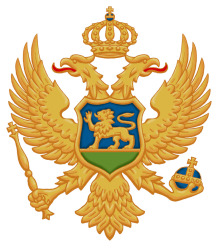 Crna GoraMinistarstvo poljoprivrede i ruralnog razvojaUprava za šumeBroj: Pljevlja, ___.___.2017. godine				Tenderska komisija za sprovođenje postupka davanja šuma u državnoj svojini na korišćenje prodajom drveta u dubećem stanju, za 2017. godinu, formirana rješenjem Ministarstva poljoprivrede i ruralnog razvoja-Uprave za šume, broj 1661 od 06.04.2017 godine, na osnovu čl. 6 st. 1 i 4, 15, 16 i 17 Uredbe o prodaji i davanju u zakup stvari u državnoj imovini („Sl. list CG“, br. 44/10), i člana 4 stav 2 Odluke Vlade Crne Gore o davanju šuma u državnoj svojini na korišćenje prodajom drveta u dubećem stanju (,,Sl.list CG'', br.15/17 ), za 2017 godinu br.07-365 od 16.02.2017 godine, a u vezi sa članom 196 Zakona o opštem upravnom postupku, u postupku po Javnom pozivu za davanje šuma na korišćenje prodajom drveta u dubećem stanju, za 2017. godinu, broj 1360 od 23.03.2017. godine, koji je objavilo Ministarstvo poljoprivrede i ruralnog razvoja-Uprava za šume, rješavajući u prvom stepenu, povodom prigovora ponuđača Doo“Korporacija Perspektiva“,Bijelo Polje protiv Odluke tenderske komisije broj:2253/42 i 2253/43 od 04.05.2017.godine, d o n o s iZ     A     K     LJ     U     Č     A     KODBACUJE SE PRIGOVOR, Doo “Korporacija Perspektiva“, Bijelo Polje protiv Odluke tenderske komisije broj 2253/42 i 2253/43 od 04.05.2017.godine, kao neblagovremen.O  b  r  a  z  l  o  ž  e  nj  eDana 26.05.2017 godine, putem preporučene poštanske pošiljke br.PR 122252114 ME od 24.05.2017 godine, na arhivu Uprave za šume ul.M.Tošića bb Pljevlja, pristigla je i zavedena pismena pod zavodnim brojem 2889 od 26.05.2017 godine, poslata od strane doo’’Korporacija Perspektiva’’, Bijelo Polje sa Progovorom na odluke Tenderske komisije za davanje šuma na korišćenje prodajom u dubećem stanju br.2253/42 i 2253/43 od 04.05.2017 godine.Detaljnim uvidom u arhivu pismena-pošte, utvrđeno je sledeće činjenično stanje: Odluke Tenderske komisije o davanju šuma na korišćenje prodajom drveta u dubećem stanju broj:2253/42 i 2253/43 od 04.05.2017.godine, na koje je svoje ponude predala doo’’Korporacija Perspektiva’’, Bijelo Polje spremljene su na adresu ponuđača putem preporučene poštanske pošiljke dana 04.05.2017 godine. Povratnica iste poštanske pošiljke, sa potpisom primaoca pošte u ime doo’’Korporacija Perspektiva’’, Bijelo Polje potpisana je 17.05.2017 godine, od kog dana se računaju rokovi za pravnu pouku iz odluka Tenderske komisije za davanje šuma na korišćenje prodajom u dubećem stanju br.2253/42 i 2253/43 od 04.05.2017 godine a koja glasi (citiramo: PRAVNA POUKA: Ponuđač ima pravo prigovora na ovu odluku Tenderskoj komisiji za sprovođenje postupka davanja šuma na korišćenje prodajom drveta u dubećem stanju, u roku od pet dana od dana dobijanja ove odluke. Prigovor se dostavlja isključivo na adresu: Ul.M.Tošića bb Uprava za šume Plevlja-Tenderskoj komisiji, kraj citata).Kako je ponuđač svoj prigovor poslao tek 24.05.2017 godine putem poštanske pošiljke br.PR 12225211 4 ME u 12 časova, sa zakašnjenjem od dva dana, odnosno,  prijem predmetnih odluka izvršen 17.05.2017 godine te je po tom osnovu zvanični rok za žalbu do 22.05.2017 godine (rok do kada je ponuđač morao predati žalbu lično na arhivu naručioca ili putem poštanske pošiljke), te je odlučeno kao u dispozitivu ovog zaključka.Ovaj zaključak  je konačan u upravnom postupku.PRAVNA POUKA: Protiv ovog  zaključka može se pokrenuti upravni spor tužbom kod Uprvnog suda Crne Gore u roku od 30 dana od dana prijema ove odluke.Prilog: Dokaz o datumu slanja pošte-odluka ponuđaču;             Dokaz o prijemu pošte-povratnica;             Dokaz o datumu slanja prigovora putem pošte i             Dokaz o prijemu prigovora putem pošte.Tenderska komisija:    Dostavljeno:                                                            1. Vule Bošković, predsjednik ____________________ -Podnosicu prigovora,                                            2. Zoran Golubović, član         ____________________-Uprvi za šume,                                                        3. Goran Koljenšić, član           ____________________- a/a                                                                            4. Milena Terzić, član              ____________________                                                                                    5. Pavle Međedović, član       ____________________